Notice for Skill devepoment training on  Organic Grower & Vermicompost Producer  National Institute of Plant Health Management (NIPHM) is a National level institute under the administrative control of the Department of Agriculture & Cooperation, Ministry of Agriculture & Farmer’s welfare, Government of India. NIPHM is Recognised with Agriculture Skill Sector Council of India (ASCI) for organizing of skill training programs on 1. Organic Grower and 2. Vermicompost Producer under National Skill Development Mission (NSDM). The programmes aim to creating job opportunities/self-employment to rural community to start their own business/adopting latest techniques adopting the organic crop protection techniques. Total 25 youths/ farmers/SHGs / Farm women are to be trained for consecutive 45-50 days (390 hrs) (classroom teaching, practical and OJT) followed by an assessment test. Successful participants shall provide with a certificate. The training is fully residential and lodging and boarding will be provided free of cost. The applications in the prescribed format from the interested candidates should reach Director (PHM),  NIPHM, Rajendranagar, Hyderabad-500030 or mailed dirphmniphm-ap@nic.in on or before 18.01.2023.Eligibility: 10th Class with 2 years’ work experience in relevant field OR 8th Class with 4 Years of experience in relevant field OR Certificate NSQF Level 4 (in any Crop/Fruits & Vegetable production related Job roles or Organic grower/ vermicompost producer) with 6 months relevant experience OR Certificate NSQF Lelevel-3 (Farm Worker) with 2 Years of relevant experienceMinimum Job Entry Age 18 YearsVenue: National Institute of Plant Health Management, Rajendranagar, HyderabadApplication form:Declarations*I hereby declare that I am not currently availing any kind of skill training If selected for skill training I hereby undertake: To attend and Participate in all the sessions/classes of the aforesaid Training Program diligently To maintain discipline and follow the instructions of the trainer, while undergoing the said Training Program To successfully complete the Training Program I understand that I will be deemed Ineligible for assessment and certification unless, I fulfil the above criteria and meet the assessment standards. I hereby declare that all the information and documents provided by me with this application are true to the best of my knowledge.For details visit website: http://niphm.gov.in or contact: dirphmniphm-ap@nic.in/asovpmniphm-ap@nic.in /contact - (Vermicompost Producer trg - 9908470707/ (organic grower trg - 9010327879).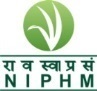 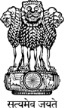 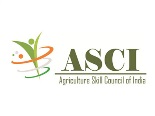 